CARIBBEAN KREWE PARTICIPANT MAS BAND APPLICATION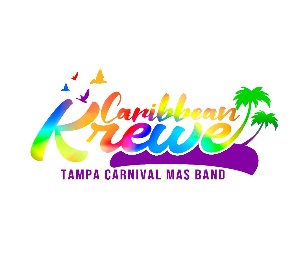                 Website: www.tampabaycaribbeancarnival.comMLK Parade, January 20th, 2020Gasparrella Parade, January 25, 2020Sant’ Yago Knight Parade, February 8th, 2020FIRST NAME: ________________________     LAST NAME:   _______________________EMAIL ADDRESS: _________________________________________________________TELEPHONE NUMBER: _________________ALL MASQUERADERS ARE EXPECTED TO PROVIDE THEIR OWN COSTUME IN GOOD CONDITIONPLEASE NOTE THERE IS NO REFUNDBEADS ARE OPTIONALDO NOT MAIL CASHREGISTRATION FEE:  $150.00 per parade 		 			 ENTITLEMENTSInsurance, Food, Drinks, and Wrist BandEach person must fill out an application.Money Orders and Certified Checks are accepted.  NO PERSONAL CHECKSA Deposit of $75.00  due by December 1st, 2019.Mail payment to: Tampa Bay Caribbean Festival, Inc.P.O. Box 47525New Tampa StationTampa, FL 33647For Information call: (917) 916-2094, (813) 447-7081, (813) 766-3495Email: luvjen12@yahoo.comSignature: _____________________________		Date: ___________